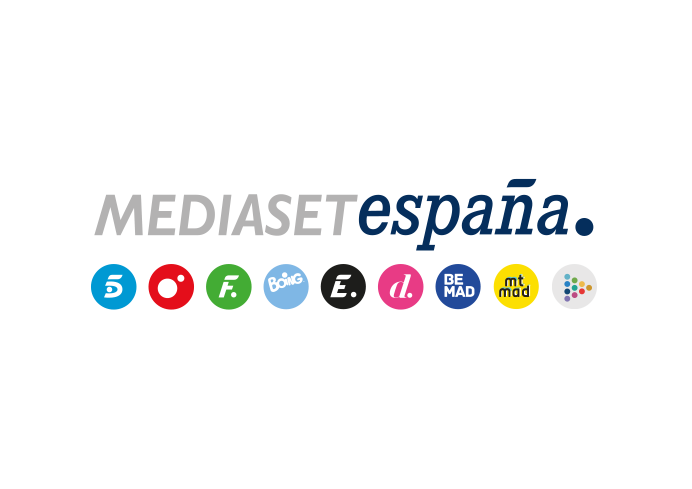 Madrid, 13 de noviembre de 2023Lara Álvarez y Xuso Jones conducen la gala de entrega de los GenZ Awards este martes en directo en Divinity y MiteleLa primera edición de estos premios que reconocen el talento de los mejores influencers del año se celebrará mañana martes 14 de noviembre (20:30h) en el Teatro Príncipe Pío en Madrid. Estará precedida de una alfombra roja que arrancará (18:00h) en la plataforma y en las redes sociales de la cadena con María Verdoy al frente y por la que desfilarán más de 350 creadores de contenido digital y rostros de Mediaset España, entre otras celebrities.65 candidatos preseleccionados por un jurado de expertos optan al galardón en las 16 categorías, incluido el premio GenZ 2023 con Ibai Llanos, Mar Lucas, Marina Rivers, Marta Díaz y Plex como candidatos y cuya votación continúa abierta al público en el site oficial de GenZ.Jesús Vázquez, Marta Flich, Sandra Barneda, Alejandra Andrade, Diego Losada, Christian Gálvez, Nona Sobo, Carolina Iglesias, Henar Álvarez, Marina Rivers, Lucía Bellido e Iban García serán algunos de los encargados de entregar los premios en cada categoría en un evento que contará con las actuaciones de La La Love You, Darell y DePol.La cuenta atrás para conocer a los mejores influencers del año en nuestro país está a punto de llegar a su fin con la celebración este martes 14 de noviembre (20:30h) de la gala de entrega de la primera edición de los GenZ Awards, evento desarrollado y diseñado por Publiespaña que será emitido en directo y de forma simultánea en televisión a través de Divinity, en digital a través de la plataforma Mitele, en las redes sociales del canal femenino de Mediaset España y en el canal de Twitch de Lluna Clark.Lara Álvarez y Xuso Jones serán los encargados de conducir en The Music Station (Teatro Príncipe Pío) en Madrid este evento que reconocerá el talento de los mejores creadores de contenidos digitales, que logran inspirar cada día a millones de seguidores, especialmente a jóvenes pertenecientes a la conocida como Generación Z. 65 nominados, preseleccionados por un jurado de expertos integrado por representantes de varias de las agencias de representación de influencers más importantes de nuestro país, optan al reconocimiento en 16 categorías distintas. El público ha sido el encargado de elegir con sus votos en la web oficial de GenZ Awards a los ganadores de las 15 categorías temáticas y puede seguir votando hasta la propia gala de este martes para distinguir al vencedor del premio especial GenZ 2023, con Ibai Llanos, Mar Lucas, Marina Rivers, Marta Díaz y Plex como candidatos.María Verdoy, al frente de la retransmisión de una alfombra roja con más de 350 invitadosEl evento contará con la asistencia y participación de más de 350 invitados, entre los que se encontrarán muchos de los mejores influencers de nuestro país, presentadores y actores de Mediaset España y otras celebrities, que desfilarán por una alfombra roja que será emitida en directo a partir de las 18:00h en Mitele y en la cuenta de Instagram de Divinity y desde las 19:30h también en el canal femenino de Mediaset España. La streamer Lluna Clark también retransmitirá en su cuenta de Twitch todo el evento.María Verdoy conducirá esta retransmisión desde un set instalado en las inmediaciones del Teatro Príncipe Pío, por el que pasarán muchos de los invitados a la gala. La presentadora contará con la colaboración de Marina Rivers, que también recogerá las impresiones de los protagonistas en el photocall, y de Adolfo Rodríguez, que captará el ambiente que se vivirá en la alfombra roja.En el photocall de los GenZ Awards posarán, entre otros, Rocío Osorno, Mery Turiel, Crys Dyaz, Grace Villarreal, Abril Cols, El show de Briten, Àngela Mármol, ByCalitos y rostros de Mediaset España como Jesús Vázquez, Christian Gálvez, Marta Flich, Diego Losada y Flora González.Con las actuaciones de La La Love You, Darell y DePolSandra Barneda, Alejandra Andrade, Ricardo Reyes, Nona Sobo, Carolina Iglesias, Henar Álvarez, Marina Rivers, Lucía Bellido, Iban García serán algunos de los encargados de entregar los premios a los ganadores de las diferentes categorías en una gala que contará con las actuaciones musicales de La La Love You, Darell y DePol. 